А.С. Пушкин и социальные сетиАзимова С.С., преподаватель русского языка и литературыГБПОУ КК «Камчатский медицинский колледж»,	Студенты группы 203МС ГБПОУ КК «Камчатский медицинский колледж».Аннотация: Исследовательски–творческая работа заключалась в изучении такой проблемы как повышение интереса, особенно со стороны подростков к чтению, литературному творчеству посредством социальных сетей. Был проведен опрос «Насколько хорошо вы знаете творчество А.С. Пушкина» и на основе анализа в социальной сети инстаграм подготовлены посты.  Ключевые слова: А.С. Пушкин, социальные сети, инстаграм, литература, чтение, подростки.Сегодня интернет стал неотъемлемой частью нашей жизни. Основная функция Интернета для подростков – это общение. Поэтому они являются постоянными посетителями социальных сетей. Виртуальный мир притягивает молодое поколение всё больше и больше. Он даёт возможность поделиться своими переживаниями, поведать о своих чувствах, рассказать о том, что на душе. Некоторым людям сложно говорить об этом с другими наедине или в компании, поэтому социальные сети привлекают всё больше человек. Также интерес поддерживается тем, что можно посмотреть личную информацию других людей, с которыми ты знаком или же видишь впервые в жизни.В тоже время в век компьютеров и высоких технологий человек не может обойтись без чтения. Но, едва научившись читать в начальной школе, дети чаще увлекаются компьютером и телевизором. Замедляется процесс чтения, теряется интерес к нему. Многие термины и понятия, о которых они должны иметь представление в этом возрасте, им просто неизвестны и неинтересны. Проект «А.С. Пушкин и социальные сети» направлен на решение немаловажной проблемы нашего общества – повышение интереса, особенно со стороны подростков к чтению, литературному творчеству.Актуальность выбранной темы не вызывает сомнений, ведь подростки проводят большую часть своего времени в социальных сетях. Именно здесь они получают информацию, делятся своими мыслями, идеями и т.д.  Взяв это за основу, на страницах одной из популярных, на сегодняшний день, социальных сетей инстаграм был создан профиль (аккаунт) А.С. Пушкина.  Цель проекта – привлечь внимание подростков к творчеству классиков, в частности А.С. Пушкина, посредством социальных сетей. В соответствии с целью проекта нами выдвигается круг задач:Провести опрос среди подростков для выявления степени информированности о фактах биографии и творчества А.С. Пушкина.Изучить литературу по теме;Разработать в социальной сети инстаграм страничку поэта.Тип проекта исследовательски–творческий. Продолжительность работы над проектом составляет 3 недели.Объект исследования: студенты-подростки   от  15  до  17  лет.Предмет исследования: уровень знаний биографии и творчества А.С. Пушкина среди студентов-подростков. В процессе работы были использованы следующие методы исследования:- анализ и обобщение информации по теме;- изучение творчества поэта;- опрос студентов первого курса;- обработка результатов опроса.Настоящий проект был создан в рамках занятия по дисциплине «Литература». Гипотеза: мы предполагаем, что подростки имеют некоторые представления о биографии и творчестве Пушкина, но эти знания поверхностны, так как многие не знают годы жизни поэта и адресатов его лирики. Социальные сети как фактор активного влияния на подростков21 век – век высоких технологий. Он выводит наше общество на совершенно новый уровень развития.Сегодня только в редких случаях можно встретить человека, у которого нет зарегистрированной личной страницы хотя бы в одной из популярных ныне социальных сетей. Работая над проектом «А.С. Пушкин и социальные сети» мы смогли привлечь внимание многих своих сверстников, и это студенты не только нашего учебного учреждения. Социальные сети предоставляют не только важную для нашей жизни информацию, но и дают возможность отвлечься, предоставляя людям разные развлечения: просмотр видео, прослушивание любимой музыки разных жанров на любом языке и т.д. Готовясь к данному проекту, мы использовали социальную сеть youtube, при помощи которой мы просмотрели документальные фильмы о жизни и творчестве А.С. Пушкина.  Нам самим было интересно искать информацию. Заинтересовались тем, что ранее считали скучным и ненужным, и все благодаря тому, что в социальных сетях есть группы научной направленности: литература, физика, химия, психология, искусство и т.д. Это лишь малая часть того, что раскрывают нам такие группы. Конечно же мы не призываем к полному переходу учебного процесса в социальные сети, а наоборот, используя данный вид проекта, хотим привлечь подростков и напомнить, насколько русская классическая литература разнообразна, богата. Сопровождая человека с самых первых лет его жизни, художественная литература оказывает большое влияние на развитие и обогащение речи ребенка: она воспитывает воображение, дает прекрасные образцы русского литературного языка.На литературных встречах учащиеся знакомятся с жизнью и творчеством знаменитых писателей и поэтов. Проводятся обзоры по творчеству писателей – юбиляров и тематические обзоры, например «Золотой век», «Серебряный век русской литературы», «Тема революции в художественной литературе» и т.д. Так происходит один из этапов популяризации творчества классиков. Другой испытанной формой популяризации книг и чтения являются выставки. Выставки художественной литературы как правило проходят в библиотеках, здесь книга предстаёт перед читателем в различных аспектах. Это история создания произведения, его прототипы, переиздания книги, иллюстрации разных художников, судьба книги и её автора. Мы в своем проекте выбрали новый и очень актуальный метод, это популяризация творчества русских классиков в социальных сетях. Начинаем свою работу на примере А.С. Пушкина, ведь с Пушкина и начинается «золотой век». Он был певцом и вдохновителем освободительного движения своего времени: как поэт, свою заслугу перед народом он видел в том, что будил «чувства добрые» и в свой «жестокий век» восславил свободу. Вся деятельность великого поэта, его понимание поэзии проникнуты идеей служения искусства - жизни. Поэт должен, подобно пророку, «глаголом жечь сердца людей» и вместе с тем быть провидцем, проникающим в тайны души человеческой. Актуален ли Пушкин в наши дни? Произведения Пушкина будут актуальны во все времена, как сейчас, так и в будущем, но насколько хорошо мы знакомы с творчеством великого поэта? Когда мы слышим имя этого выдающегося культурного деятеля бессомненно понимаем его величие, но, к сожалению, в нашем 21 веке подростки все меньше и меньше знакомятся жемчужиной классической литературы. Творчество А.С. Пушкина нам знакома с раннего детства, каждый из нас хоть раз в жизни слышал его сказки, смотрел экранизации произведений. Несомненно, изучение творчества Александра Сергеевича не завершается на сказках, по школьной программе неоднократно мы возвращаемся к нему и каждый раз изучаем новые аспекты, страницы биографии и произведения. И сейчас являясь студентами первого курса мы продолжаем изучение жизни писателя. С каждым годом наш взгляд и мировоззрения меняются, наполняются чувством гордости за нашу отечественную литературу. Но несмотря на все усилия наших педагогов интерес к классической литературе с каждым годом становится все меньше. В социальных опросах подростки не могут ответить на простые вопросы, связанные с жизнью, творчеством поэта. В одном из последних социальных роликов звучал вопрос «Как звали отца Александра Сергеевича Пушкина?», школьники, студенты не могли ответить и не понимали самого вопроса. В сети интернет очень много материала, произведений, фактов биографии и творчества, но, когда мы к ним обращаемся? Такими нравоучительными материалами мы интересуемся по необходимости, пользуемся уже готовыми работами. Мы провели исследовательскую работу в Камчатском медицинском колледже. Исследовательская работа проводилась с 1 октября 2020 года по 10 октября 2020 года.  Был составлен перспективный план исследовательской работы (приложение А). Для изучения уровня знаний о творчестве А.С. Пушкина у студентов медицинского колледжа использован опрос «Насколько хорошо вы знаете творчество Пушкина» (приложение Б).Опрос состоит из 7 вопросов с выбором одного из предложенных ответов. Опрос провели на платформе Google forms. Прошли опрос студенты 1-го курса, всего 162 человека. На первый вопрос нашего опроса правильно ответило 56,2% от общего количества студентов. Совершенно верно, «Моя Мадонна» так обращался А.С. Пушкин к своей любимой жене Наталье Гончаровой. Но, к сожалению, большой процент опрошенных – 43,8% ответили не верно. Возможно, это связано с изучением стихотворения Анне Керн («Я помню чудное мгновение») в школьной программе. 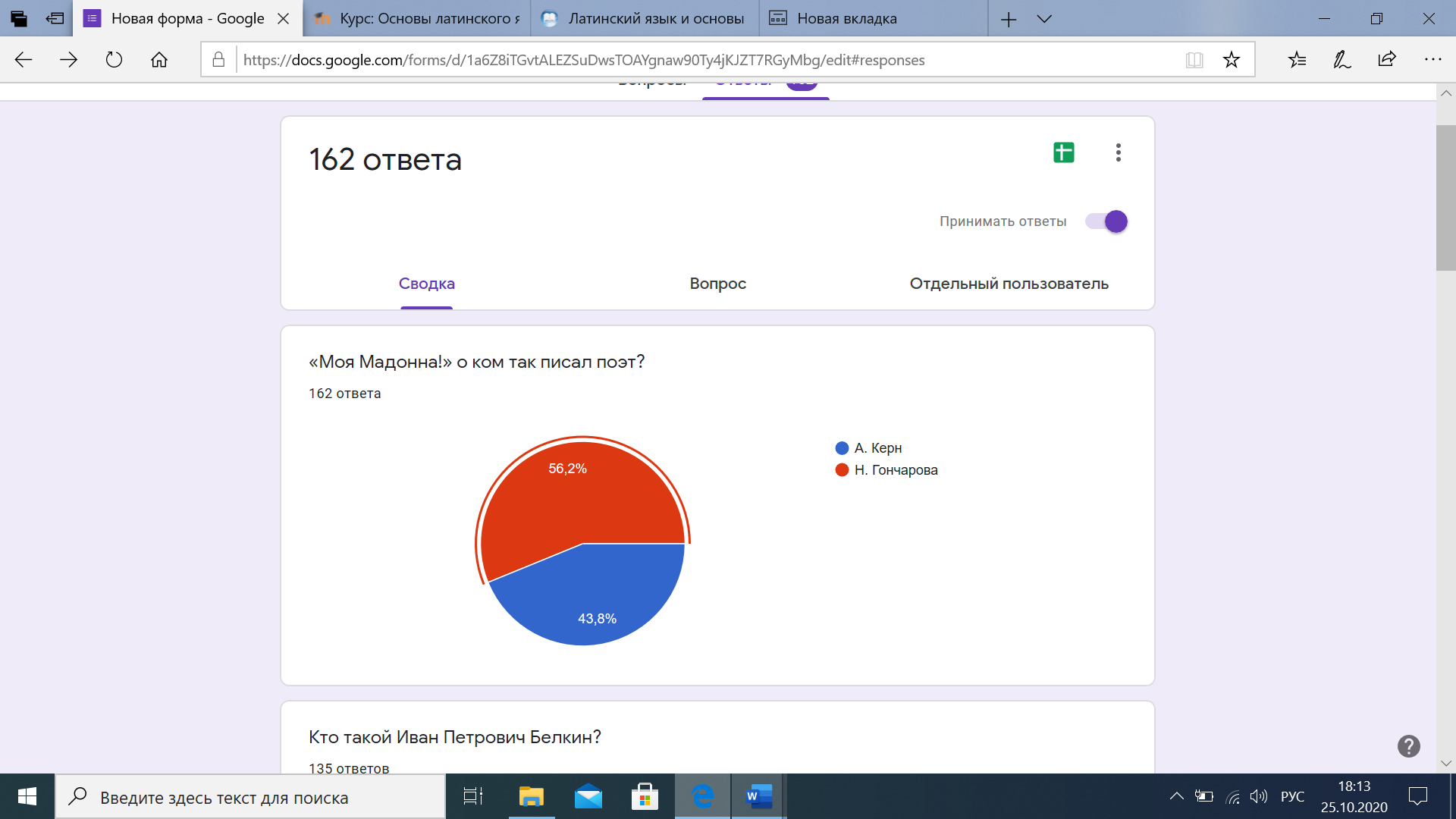 Рисунок 1 – «Моя Мадонна!» о ком так писал поэт?  Второй вопрос «Кто такой Иван Петрович Белкин?» оказался сложным для студентов. Лишь 32,6% дали правильный ответ. Несмотря на то, что эти произведения были изучены еще в школе 48,1% студентов ответили, что это «близкий друг Пушкина» и 19,3%,  что Иван Петрович Белкин — это «дядя поэта».  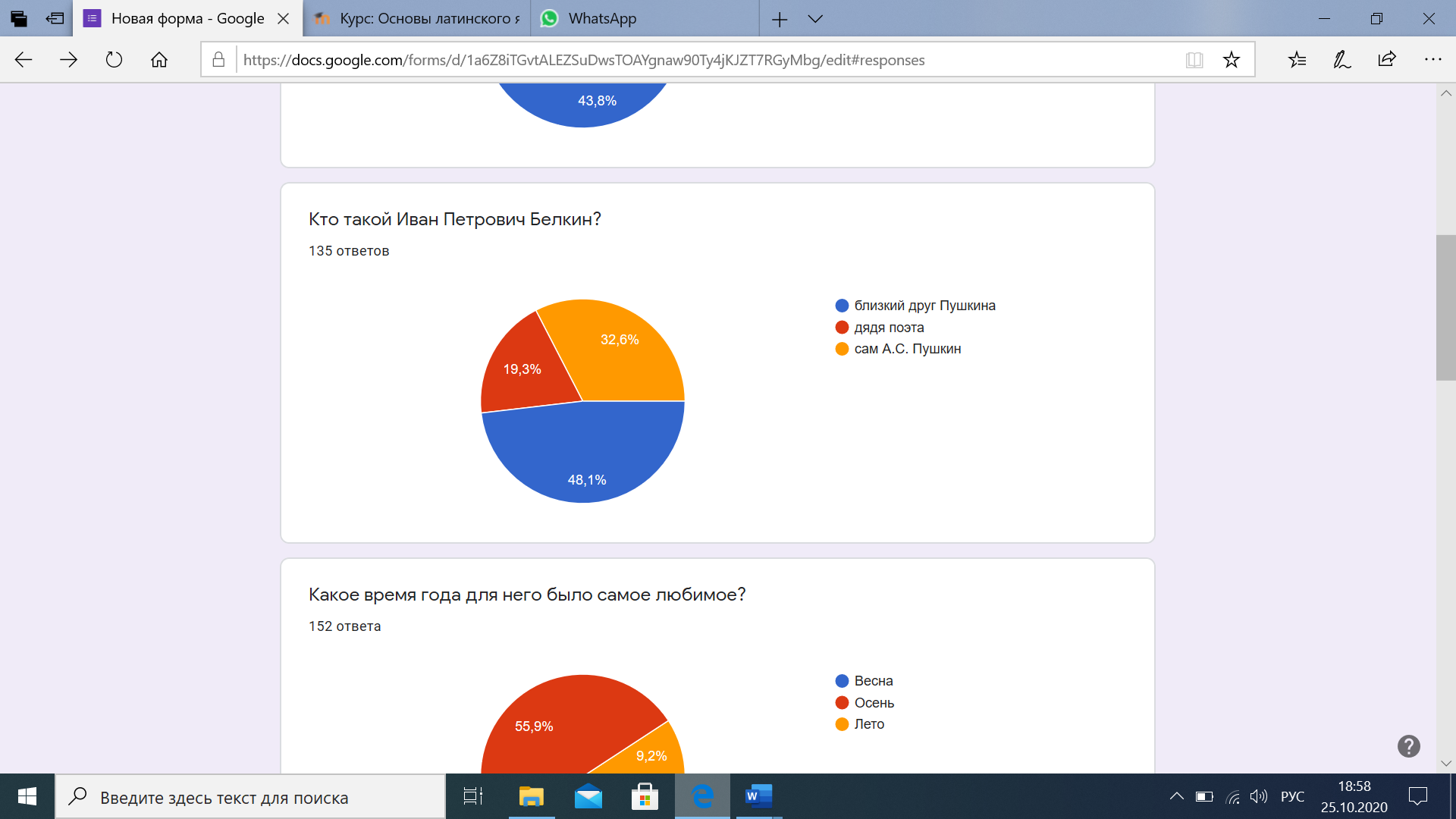 Рисунок 2 - Количественный анализ вопроса «Кто такой Иван Петрович Белкин?»По результатам следующего вопроса видно, что 55,9% обучающихся помнят стихотворение поэта «Осень». В данном стихотворении Пушкин отчетливо показывает свою любовь именно к этому времени года. Но тем не менее 34,9% и 9,2% все еще не могут ответить на вопрос верно.  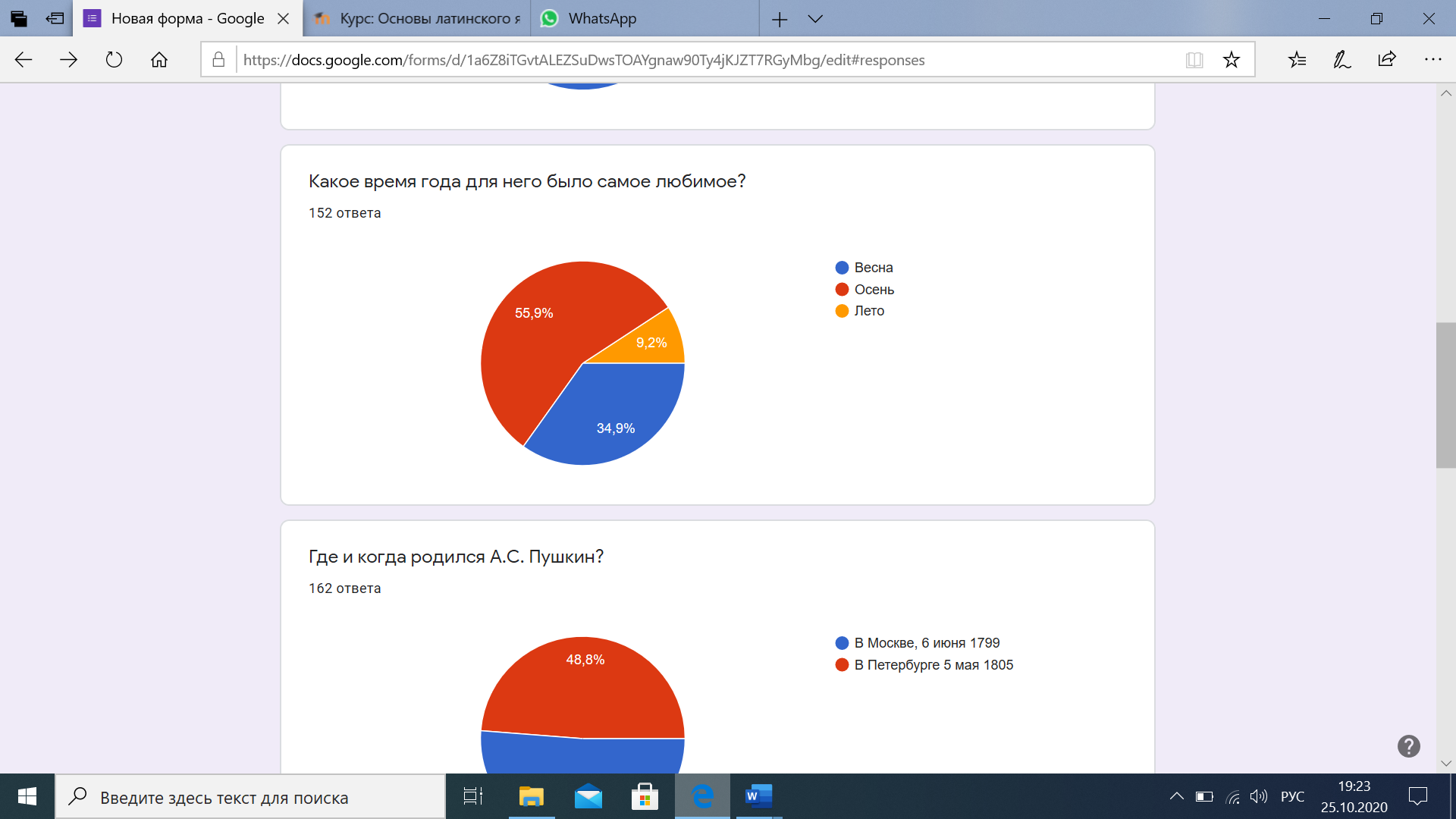 Рисунок 3 - Количественный анализ вопроса «Какое время года для него было самое любимое?»Рассмотрев результаты опроса, мы сделали акцент на ошибках подростков и выделили нюансы биографии и творчества поэта на странице инстаграм, которую посвятили Александру Сергеевичу. 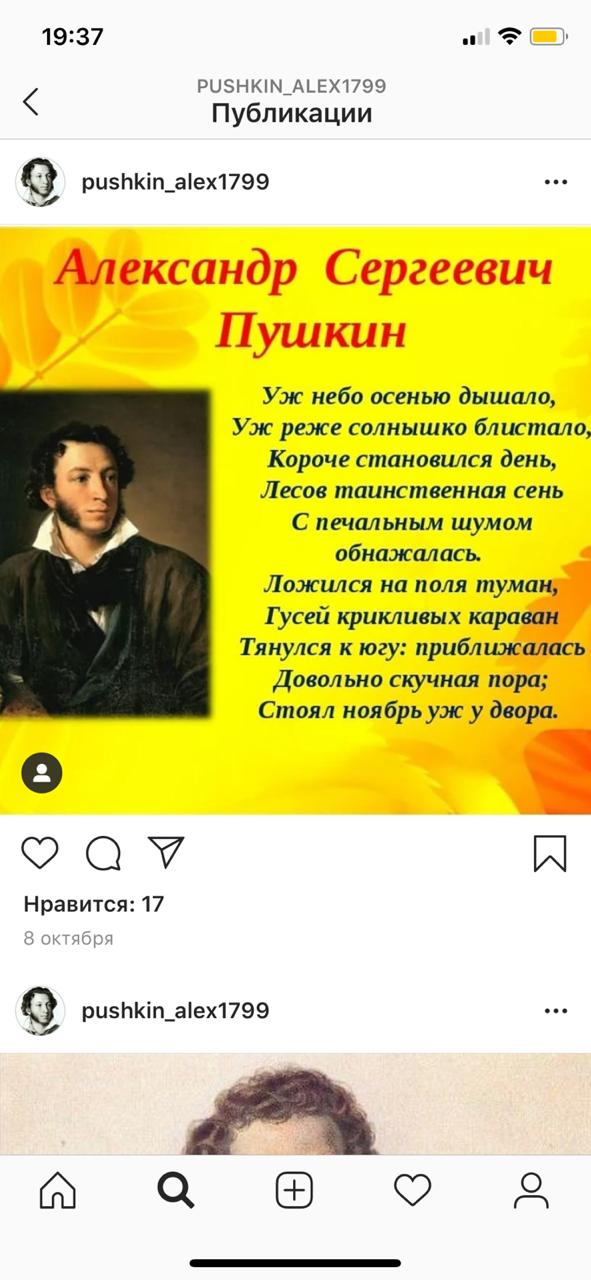 Рисунок 4 - Пример поста в социальной сети Инстаграм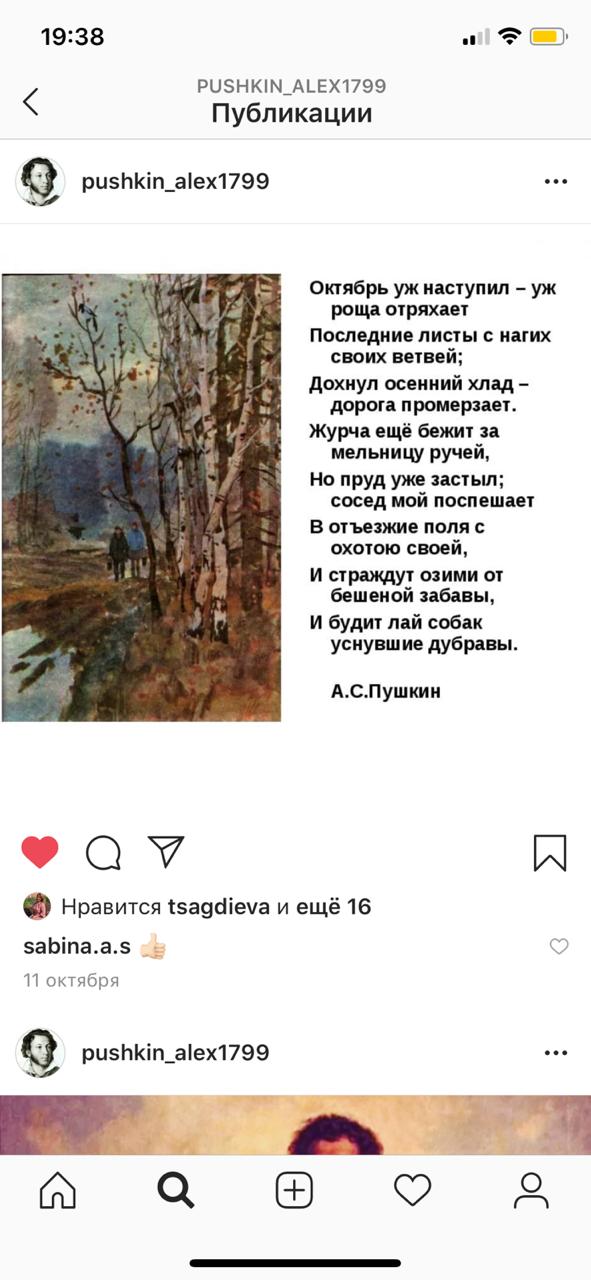 Рисунок 5 - Пример поста в социальной сети ИнстаграмТворчество Пушкина, казалось бы, знакомо всем, но не все смогли правильно ответить на вопрос, где и когда родился А.С. Пушкин. 51,2% знают точно, что поэт родился в Москве, 1799 году, в тоже время 48,8% студентов легко путаются и затрудняются ответить верно. 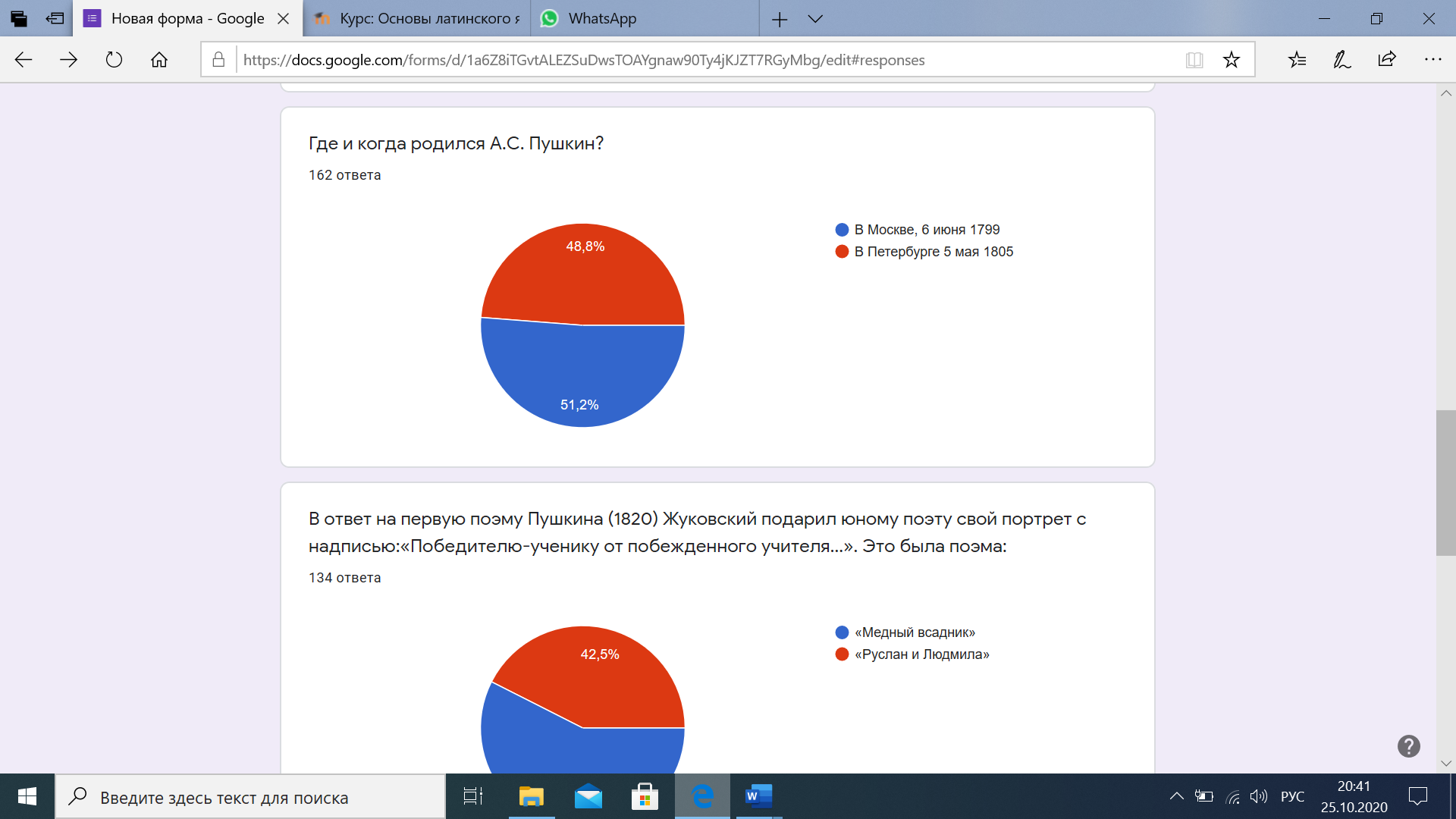 Рисунок 6 - Количественный анализ вопроса «Где и когда родился А.С. Пушкин?»Подписчики нашей инстаграм страницы уже знают точный ответ на этот вопрос и, надеемся, не будут больше путать дату рождения великого поэта. При создании страницы мы указали в составе никнейм год рождения поэта, и неоднократно в своих постах повторяли дату рождения. 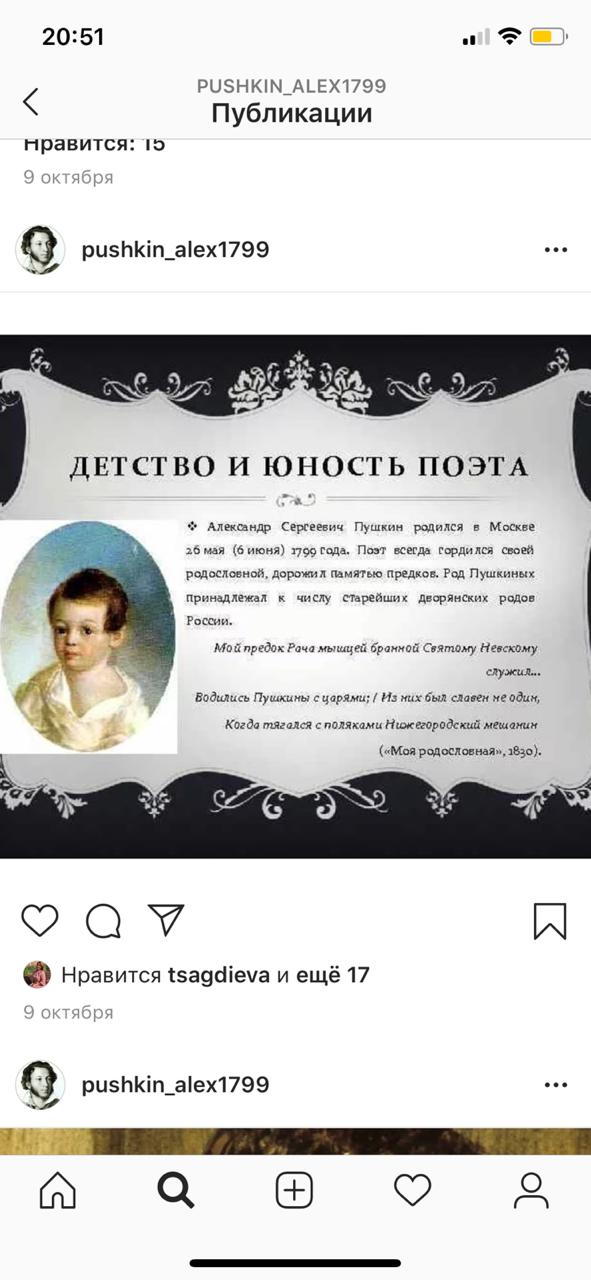 Рисунок 7 Пример страницы в сети ИнстаграмВ процессе работы над проектом «А.С. Пушкин и социальные сети» мы изучили много материалов, создали инстаграм аккаунт поэта и старались качественно отобразить жизненный и творческий путь Александр Сергеевич Пушкина. Надеемся наша работа будет полезной для пользователей социальных сетей, заинтересует подростков личностью поэта.    СПИСОК ИСПОЛЬЗОВАННЫХ ИСТОЧНИКОВ  Амелина, Е.В. Литература : общеобразовательная подготовка [Текст] : учебное пособие / Е.В. Амелина. - Ростов-на-Дону : Феникс, 2017. - 447 с. : ил.Баллонов И.М. Компьютер и подросток//М.: Эксмо,2007 г. Войскунский А.Е. Исследования Интернета в психологии // Интернет и российское общество / Под ред. И. Семенова. М.. 2002г. 235-250 с.Литература : учебник : в 2-х ч. Ч. 1 / [ Г.А. Обернихина и др.]. - Москва : Академия, 2017. – С. 61-81. Маранцман В. Г. Литература: учебное пособие для общеобразовательных учреждений. – 7-е изд. – М.: Просвещение, 2002.- 444 с.Эли Паризер За стеной фильтров. Что Интернет скрывает от вас [Текст] / Альпина Бизнес Букс, 2012. -304 с.Интернет ресурсыЛитературный язык А. С. Пушкина: анализ особенностей
[Электронный ресурс]. – Режим доступа :http://www.literaturus.ru/. – (доступ на 11.10.2020).http://www.youtube.com Пушкин А.С.  Последняя дуэль 2006ПРИЛОЖЕНИЕ АПерспективный план:ПРИЛОЖЕНИЕ БОпрос насколько хорошо вы знаете творчество Пушкина«Моя Мадонна!» о ком так писал поэт?А. Керн                         Н. ГончароваКто такой Иван Петрович Белкин?  близкий друг Пушкина                дядя поэта              сам А.С. ПушкинКакое время года для него было самое любимое?Весна                 Осень                      ЛетоГде и когда родился А.С. Пушкин?В Москве, 6 июня 1799                  В Петербурге 5 мая 1805В ответ на первую поэму Пушкина (1820) Жу­ковский подарил юному поэту свой портрет с над­писью: «Победителю-ученику от побежденного учите­ля...». Это была поэма:«Медный всадник»                   «Руслан и Людмила»Какое произведение А.С Пушкина В.Г. Белинский назвал «энциклопедией русской жизни»:«Евгений Онегин»                     «Борис Годунов»О каком историческом деятели идет речь в поэме «Медный всадник»:Екатерина II                                Петр I№Название мероприятияСрокиОпрос «Насколько хорошо вы знаете творчество Пушкина»ОктябрьАнализ результатов опроса. ОктябрьСоздание страницы интсаграм ОктябрьНа основе результатов опроса подготовка поста в инстаграмОктябрьАктивное ведение страницы поэта ОктябрьПовторный опрос «Насколько хорошо вы знаете творчество Пушкина»Декабрь 